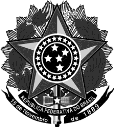 EDITAL DE CONTRATAÇÃO DE ESTAGIÁRIO PROCESSO SELETIVO SIMPLIFICADO EDITAL Nº 3/2023                                                      ANEXO I - SOLICITAÇÃO DE INSCRIÇÃOSETOR DE INTERESSE DE ESTÁGIO:Nº DE INSCRIÇÃO (para uso da comissão):NOME DO CANDIDATO:ENDEREÇO:BAIRRO:CIDADE:UF:CEP:TELEFONE RESIDENCIAL:TELEFONE CELULAR:DATA DE NASCIMENTO:E-MAIL:FORMAÇAO:VOCÊ POSSUI ALGUMA DEFICIÊNCIA? 	(    ) SIM	(    ) NÃOEm caso afirmativo, especifique a deficiência:VOCÊ SE AUTODECLARA NEGRO?	(   ) SIM		(    ) NÃOEm caso positivo, preencher a autodeclaração disponível no Anexo II.Solicito a esta Comissão de Seleção minha inscrição no Processo Seletivo Simplificado para contratação de Estagiário, de acordo com os dados acima.Com o envio de minha solicitação de inscrição, declaro estar ciente, bem como concordar com todos os termos do Edital._____________________________________________Local e data_____________________________________________Assinatura do candidato